ПРОТОКОЛ № _____Доп. Вр.                    в пользу                                           Серия 11-метровых                    в пользу                                            Подпись судьи : _____________________ /_________________________ /ПредупрежденияУдаленияПредставитель принимающей команды: ______________________ / _____________________ Представитель команды гостей: _____________________ / _________________________ Замечания по проведению игры ______________________________________________________________________________________________________________________________________________________________________________________________________________________________________________________________________________________________________________________________________________________________________________________________________________________________________________________________________________________________________________________________Травматические случаи (минута, команда, фамилия, имя, номер, характер повреждения, причины, предварительный диагноз, оказанная помощь): _________________________________________________________________________________________________________________________________________________________________________________________________________________________________________________________________________________________________________________________________________________________________________________________________________________________________________Подпись судьи:   _____________________ / _________________________Представитель команды: ______    __________________  подпись: ___________________    (Фамилия, И.О.)Представитель команды: _________    _____________ __ подпись: ______________________                                                             (Фамилия, И.О.)Лист травматических случаевТравматические случаи (минута, команда, фамилия, имя, номер, характер повреждения, причины, предварительный диагноз, оказанная помощь)_______________________________________________________________________________________________________________________________________________________________________________________________________________________________________________________________________________________________________________________________________________________________________________________________________________________________________________________________________________________________________________________________________________________________________________________________________________________________________________________________________________________________________________________________________________________________________________________________________________________________________________________________________________________________________________________________________________________________________________________________________________________________________________________________________________________________________________________________________________________________________________________________________________________________________________________________________________________________________________________________________________________________________________________________________________________________________________________________________________________________________________Подпись судьи : _________________________ /________________________/ 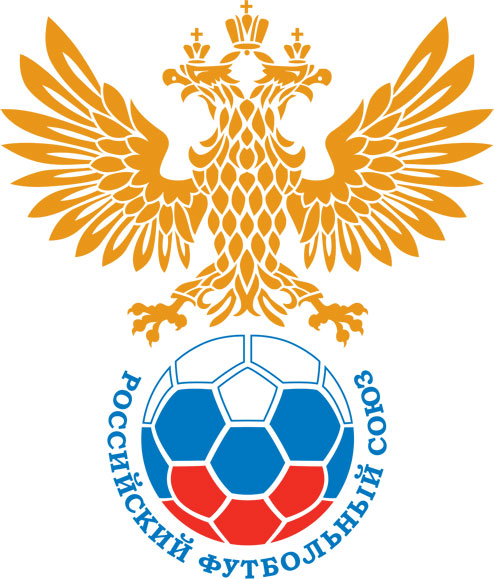 РОССИЙСКИЙ ФУТБОЛЬНЫЙ СОЮЗМАОО СФФ «Центр»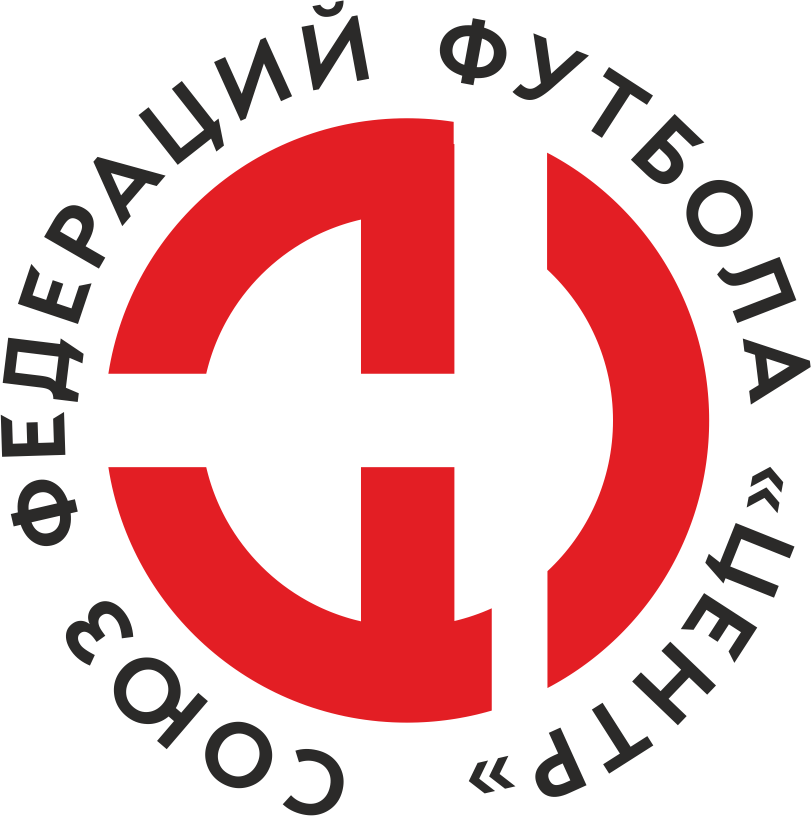    Первенство России по футболу среди команд III дивизиона, зона «Центр» _____ финала Кубка России по футболу среди команд III дивизиона, зона «Центр»Стадион «Сокол» (Липецк)Дата:5 июня 2022Металлург-М (Липецк)Металлург-М (Липецк)Металлург-М (Липецк)Металлург-М (Липецк)СШОР №1 Салют-М (Белгород)СШОР №1 Салют-М (Белгород)команда хозяевкоманда хозяевкоманда хозяевкоманда хозяевкоманда гостейкоманда гостейНачало:14:00Освещение:естественноеестественноеКоличество зрителей:100Результат:1:3в пользуСШОР №1 Салют-М (Белгород)1 тайм:0:2в пользув пользу СШОР №1 Салют-М (Белгород)Судья:Сулимов Никита  (Смоленск)кат.1 кат.1 помощник:Логвинов Даниил Брянсккат.2 кат.2 помощник:Макеенков Артур Брянсккат.2 кат.Резервный судья:Резервный судья:Луговой Александр Липецккат.1 кат.Инспектор:Коватев Денис Владимирович ЕлецКоватев Денис Владимирович ЕлецКоватев Денис Владимирович ЕлецКоватев Денис Владимирович ЕлецДелегат:СчетИмя, фамилияКомандаМинута, на которой забит мячМинута, на которой забит мячМинута, на которой забит мячСчетИмя, фамилияКомандаС игрыС 11 метровАвтогол0:1Егор ТаринСШОР №1 Салют-М (Белгород)200:2Данил КулиевСШОР №1 Салют-М (Белгород)391:2Максим КондратовМеталлург-М (Липецк)741:3Константин ЯценкоСШОР №1 Салют-М (Белгород)90+Мин                 Имя, фамилия                          КомандаОснование90+Максим КондратовМеталлург-М (Липецк)Второе предупреждение в матче (грубая игра)РОССИЙСКИЙ ФУТБОЛЬНЫЙ СОЮЗМАОО СФФ «Центр»РОССИЙСКИЙ ФУТБОЛЬНЫЙ СОЮЗМАОО СФФ «Центр»РОССИЙСКИЙ ФУТБОЛЬНЫЙ СОЮЗМАОО СФФ «Центр»РОССИЙСКИЙ ФУТБОЛЬНЫЙ СОЮЗМАОО СФФ «Центр»РОССИЙСКИЙ ФУТБОЛЬНЫЙ СОЮЗМАОО СФФ «Центр»РОССИЙСКИЙ ФУТБОЛЬНЫЙ СОЮЗМАОО СФФ «Центр»Приложение к протоколу №Приложение к протоколу №Приложение к протоколу №Приложение к протоколу №Дата:5 июня 20225 июня 20225 июня 20225 июня 20225 июня 2022Команда:Команда:Металлург-М (Липецк)Металлург-М (Липецк)Металлург-М (Липецк)Металлург-М (Липецк)Металлург-М (Липецк)Металлург-М (Липецк)Игроки основного составаИгроки основного составаЦвет футболок: красные       Цвет гетр: красныеЦвет футболок: красные       Цвет гетр: красныеЦвет футболок: красные       Цвет гетр: красныеЦвет футболок: красные       Цвет гетр: красныеНЛ – нелюбительНЛОВ – нелюбитель,ограничение возраста НЛ – нелюбительНЛОВ – нелюбитель,ограничение возраста Номер игрокаЗаполняется печатными буквамиЗаполняется печатными буквамиЗаполняется печатными буквамиНЛ – нелюбительНЛОВ – нелюбитель,ограничение возраста НЛ – нелюбительНЛОВ – нелюбитель,ограничение возраста Номер игрокаИмя, фамилияИмя, фамилияИмя, фамилия16Дмитрий Кузнецов Дмитрий Кузнецов Дмитрий Кузнецов 5Иван Нестеров Иван Нестеров Иван Нестеров 15Владимир Мещеряков Владимир Мещеряков Владимир Мещеряков 3Дмитрий Кукишев Дмитрий Кукишев Дмитрий Кукишев 18Илья Елисеев (к)Илья Елисеев (к)Илья Елисеев (к)13Максим Кондратов Максим Кондратов Максим Кондратов 8Артем Тарлыков Артем Тарлыков Артем Тарлыков 11Андрей Воронин Андрей Воронин Андрей Воронин 7Сергей Горбатенко Сергей Горбатенко Сергей Горбатенко 22Александр Страхов Александр Страхов Александр Страхов 21Илья Глебов Илья Глебов Илья Глебов Запасные игроки Запасные игроки Запасные игроки Запасные игроки Запасные игроки Запасные игроки 1Павел КораблинПавел КораблинПавел Кораблин9Владимир КарихВладимир КарихВладимир Карих20Виктор ДолматовВиктор ДолматовВиктор Долматов19Роберт КудрявцевРоберт КудрявцевРоберт Кудрявцев14Данила СорокинДанила СорокинДанила Сорокин4Никита ЛыткинНикита ЛыткинНикита Лыткин2Юрий ЛуценкоЮрий ЛуценкоЮрий Луценко10Иван СазоновИван СазоновИван Сазонов6Артем ПоздняковАртем ПоздняковАртем Поздняков23Анатолий ПахомовАнатолий ПахомовАнатолий Пахомов30Захар АушевЗахар АушевЗахар АушевТренерский состав и персонал Тренерский состав и персонал Фамилия, имя, отчествоФамилия, имя, отчествоДолжностьДолжностьТренерский состав и персонал Тренерский состав и персонал 1Сергей Николаевич Журбенко  Главный тренерГлавный тренерТренерский состав и персонал Тренерский состав и персонал 234567ЗаменаЗаменаВместоВместоВместоВышелВышелВышелВышелМинМинСудья: _________________________Судья: _________________________Судья: _________________________11Сергей ГорбатенкоСергей ГорбатенкоСергей ГорбатенкоВладимир КарихВладимир КарихВладимир КарихВладимир Карих303022Александр СтраховАлександр СтраховАлександр СтраховИван СазоновИван СазоновИван СазоновИван Сазонов4646Подпись Судьи: _________________Подпись Судьи: _________________Подпись Судьи: _________________33Иван НестеровИван НестеровИван НестеровЮрий ЛуценкоЮрий ЛуценкоЮрий ЛуценкоЮрий Луценко8989Подпись Судьи: _________________Подпись Судьи: _________________Подпись Судьи: _________________44556677        РОССИЙСКИЙ ФУТБОЛЬНЫЙ СОЮЗМАОО СФФ «Центр»        РОССИЙСКИЙ ФУТБОЛЬНЫЙ СОЮЗМАОО СФФ «Центр»        РОССИЙСКИЙ ФУТБОЛЬНЫЙ СОЮЗМАОО СФФ «Центр»        РОССИЙСКИЙ ФУТБОЛЬНЫЙ СОЮЗМАОО СФФ «Центр»        РОССИЙСКИЙ ФУТБОЛЬНЫЙ СОЮЗМАОО СФФ «Центр»        РОССИЙСКИЙ ФУТБОЛЬНЫЙ СОЮЗМАОО СФФ «Центр»        РОССИЙСКИЙ ФУТБОЛЬНЫЙ СОЮЗМАОО СФФ «Центр»        РОССИЙСКИЙ ФУТБОЛЬНЫЙ СОЮЗМАОО СФФ «Центр»        РОССИЙСКИЙ ФУТБОЛЬНЫЙ СОЮЗМАОО СФФ «Центр»Приложение к протоколу №Приложение к протоколу №Приложение к протоколу №Приложение к протоколу №Приложение к протоколу №Приложение к протоколу №Дата:Дата:5 июня 20225 июня 20225 июня 20225 июня 20225 июня 20225 июня 2022Команда:Команда:Команда:СШОР №1 Салют-М (Белгород)СШОР №1 Салют-М (Белгород)СШОР №1 Салют-М (Белгород)СШОР №1 Салют-М (Белгород)СШОР №1 Салют-М (Белгород)СШОР №1 Салют-М (Белгород)СШОР №1 Салют-М (Белгород)СШОР №1 Салют-М (Белгород)СШОР №1 Салют-М (Белгород)Игроки основного составаИгроки основного составаЦвет футболок: белые   Цвет гетр:  белыеЦвет футболок: белые   Цвет гетр:  белыеЦвет футболок: белые   Цвет гетр:  белыеЦвет футболок: белые   Цвет гетр:  белыеНЛ – нелюбительНЛОВ – нелюбитель,ограничение возрастаНЛ – нелюбительНЛОВ – нелюбитель,ограничение возрастаНомер игрокаЗаполняется печатными буквамиЗаполняется печатными буквамиЗаполняется печатными буквамиНЛ – нелюбительНЛОВ – нелюбитель,ограничение возрастаНЛ – нелюбительНЛОВ – нелюбитель,ограничение возрастаНомер игрокаИмя, фамилияИмя, фамилияИмя, фамилия1Владислав Донцов (к)Владислав Донцов (к)Владислав Донцов (к)2Кирилл Морозов Кирилл Морозов Кирилл Морозов 3Роман Ходеев Роман Ходеев Роман Ходеев 6Данил Кулиев Данил Кулиев Данил Кулиев 15Иван Грушевский Иван Грушевский Иван Грушевский 14Кирилл Герасимов Кирилл Герасимов Кирилл Герасимов 17Владислав Букатов Владислав Букатов Владислав Букатов 11Егор Тарин Егор Тарин Егор Тарин 8Егор Сухоруков Егор Сухоруков Егор Сухоруков 18Иван Носуленко Иван Носуленко Иван Носуленко 7Константин Яценко Константин Яценко Константин Яценко Запасные игроки Запасные игроки Запасные игроки Запасные игроки Запасные игроки Запасные игроки 12Алексей КудиновАлексей КудиновАлексей Кудинов21Егор ПашковЕгор ПашковЕгор Пашков5Никита УстиновНикита УстиновНикита Устинов20Даниил ДурневДаниил ДурневДаниил Дурнев10Дмитрий ШатовДмитрий ШатовДмитрий Шатов29Данил НазаренкоДанил НазаренкоДанил Назаренко24Вадим ГайдуковВадим ГайдуковВадим ГайдуковТренерский состав и персонал Тренерский состав и персонал Фамилия, имя, отчествоФамилия, имя, отчествоДолжностьДолжностьТренерский состав и персонал Тренерский состав и персонал 1Олег Вячеславович Сергеев29.03.196829.03.1968Тренерский состав и персонал Тренерский состав и персонал 2Сергей Михайлович МатвиенкоНачальник командыНачальник команды3Сергей Вячеславович ВолковТренерТренер4567Замена Замена ВместоВместоВышелМинСудья : ______________________Судья : ______________________11Иван НосуленкоИван НосуленкоЕгор Пашков3922Иван ГрушевскийИван ГрушевскийДаниил Дурнев46Подпись Судьи : ______________Подпись Судьи : ______________Подпись Судьи : ______________33Кирилл МорозовКирилл МорозовНикита Устинов49Подпись Судьи : ______________Подпись Судьи : ______________Подпись Судьи : ______________44Егор СухоруковЕгор СухоруковДмитрий Шатов74556677        РОССИЙСКИЙ ФУТБОЛЬНЫЙ СОЮЗМАОО СФФ «Центр»        РОССИЙСКИЙ ФУТБОЛЬНЫЙ СОЮЗМАОО СФФ «Центр»        РОССИЙСКИЙ ФУТБОЛЬНЫЙ СОЮЗМАОО СФФ «Центр»        РОССИЙСКИЙ ФУТБОЛЬНЫЙ СОЮЗМАОО СФФ «Центр»   Первенство России по футболу среди футбольных команд III дивизиона, зона «Центр» _____ финала Кубка России по футболу среди футбольных команд III дивизиона, зона «Центр»       Приложение к протоколу №Дата:5 июня 2022Металлург-М (Липецк)СШОР №1 Салют-М (Белгород)команда хозяевкоманда гостей